Anmeldebogen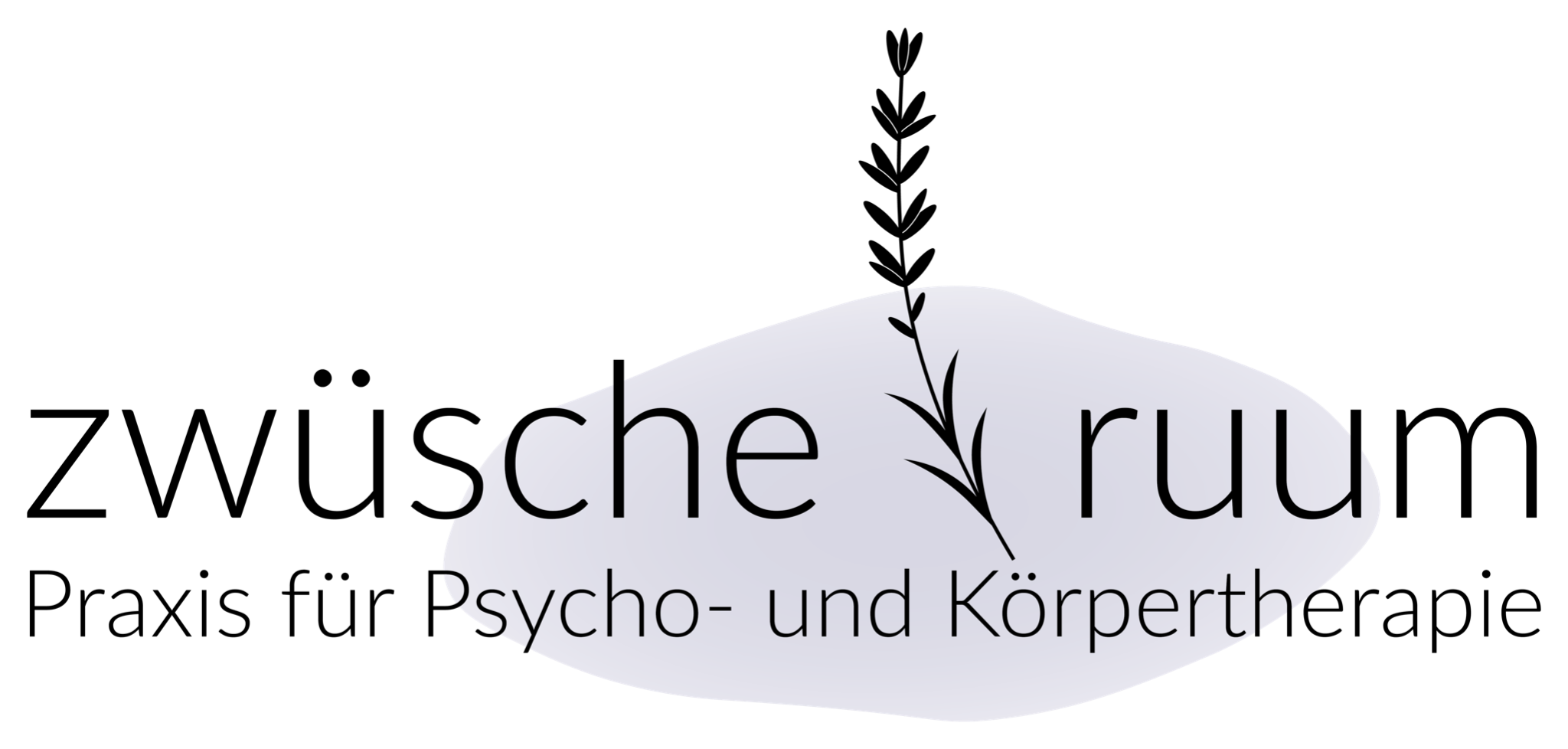 Datum Ersttermin:Frühere Behandlungen: 

Ich war schon in psychotherapeutischer/psychiatrischer Behandlung:
ja       nein 
Wenn ja, in welchem Zeitraum:
Name des Behandlers/der Behandlerin:Terminänderungen: 
 Termine müssen im Verhinderungsfall spätestens 24 Stunden vorher abgesagt werden, ansonsten wird die Zeit - unabhängig vom Verhinderungsgrund - verrechnet und die Kosten müssen selbst getragen werden. Die Kosten für nicht fristgerecht abgesagte oder versäumte Termine gehen NICHT zu Lasten des Krankenversicherers. Berufliche Schweigepflicht: 

In unserem Berufsstand sind wir an die berufliche Schweigepflicht gebunden. Austausch mit Dritten erfolgt nur mit Ihrer Einwilligung.

Mit Ihrer Unterschrift am Ende des Formulars entbinden Sie Ihre Therapeutin von der Schweigepflicht gegenüber der erwähnten Kontaktperson im Notfall, gegenüber dem anordnenden Arzt/Ärztin oder Psychiater/Psychiaterin sowie gegenüber supervidierenden oder intervidierenden Fachpersonen.Rechnungszustellung

Mit Ihrer Unterschrift am Ende des Formulars erklären Sie sich damit einverstanden, dass die Zustellung der Rechnung bezw. der Rechnungskopie elektronisch an oben genannte E-Mail-Adresse erfolgtMit meiner Unterschrift bestätige ich die Richtigkeit meiner Angaben:Ort, Datum 						Unterschrift________________________________	            	_______________________________Grund der AnmeldungPersönliche AngabenPersönliche AngabenVorname, NameStrasse, NummerPostleitzahl, OrtTelefonnummer(n)E-MailGeburtsdatumAktuelle MedikamenteNotfallkontaktAHV-NummerKostenträger         (bitte nur eine Wahl)Kostenträger         (bitte nur eine Wahl)Selbstzahler*inGrundversicherungName Krankenkasse:                 Versichertennummer:                                               ZusatzversicherungName Krankenkasse:Andere (z.B. IV)Verfügungsnummer:Versicherungsmodell  (bitte nur eine Wahl)Versicherungsmodell  (bitte nur eine Wahl)ModellHausarztmodellHMOTelmedFreie ArztwahlAnordnung durchName:Adresse:Telefonnummer: